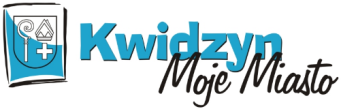 Ankieta dotycząca obszaru zdegradowanego i obszaru rewitalizacjiMiasta Kwidzyna(Obszar zdegradowany i obszar rewitalizacji wyznaczony na podstawie analiz delimitacyjnych przeprowadzonych na podstawie zapisów Ustawy o rewitalizacji 
z dnia 9 października 2015 r. (Dz.U. z 2015 poz. 1777 z dn. 03.11.2015 r.)Obszar: „Stare Miasto” - północna część obszaru obejmuje ulice Gdańską, Żwirki i Wigury, Sztumską, Braterstwa Narodów i osiedle Spółdzielcze, południowa cześć obszaru wyznaczana jest przez ulice Mostową i 11 Listopada, ul. Hallera oraz ul. Wiślaną, wschodnia cześć obszaru – linia kolejowa, a zachodnia - granica miasta)Szanowni Państwo!Prosimy o udzielenie odpowiedzi na pytania z poniższej ankiety. Celem badania jest poznanie Państwa opinii na temat aktualnych problemów, czynników i zjawisk kryzysowych występujących na obszarze zdegradowanym Miasta Kwidzyna oraz potrzeb i oczekiwanych działań w zakresie rewitalizacji, mających na celu ożywienie społeczno - gospodarcze. Ankieta jest całkowicie anonimowa. Wyniki ankiety będą gromadzone i wykorzystywane w celu opracowywania Programu Rewitalizacji Miasta Kwidzyna.Proszę podać Pana(i) związek z wyżej opisanym obszarem zdegradowanym (można wskazać kilka odpowiedzi).miejsce zamieszkaniamiejsce pracymiejsce prowadzenia działalności gospodarczejklientmiejsce rekreacji, wypoczynkuinne (jakie)	Jak ocenia Pan(i) jakość życia na ww. obszarze ?bardzo dobrzedobrzeani dobrze ani źleźlebardzo źleCzy Pan(i) i członkowie Pana(i) rodziny korzystają z poniższych usług zlokalizowanych w ww. obszarze?Największe problemy społeczne zaobserwowane przez Pana/Panią na ww. obszarze.(Proszę zaznaczyć maksymalnie 3 odpowiedzi)alkoholizmnarkomaniabezrobociewiele rodzin mających problemy w sprawach opiekuńczo-wychowawczychwiele osób starszych/chorych, które nie maja zapewnionej opiekiprzemoc w rodzinieduża liczba osób żyjących w ubóstwiezakłócanie porządku publicznego/bójki/rozbojebrak miejsca do uprawiania sportu/rekreacjij.	brak miejsc z atrakcyjną ofertą kulturalnąk.	niska aktywność lokalnej społecznościinne	Największe problemy w sferze gospodarczej zaobserwowane przez Pana/Panią na ww. obszarze.(Proszę zaznaczyć maksymalnie 3 odpowiedzi)brak miejsc pracybrak miejsc do prowadzenia działalności gospodarczejbrak wsparcia dla przedsiębiorcówbrak zainteresowania uzyskaniem zatrudnienia przez osoby w wieku produkcyjnyminne	Największe problemy w sferze przestrzenno-technicznej zaobserwowane przez Pana/Panią na ww. obszarze. 
(Proszę zaznaczyć maksymalnie 3 odpowiedzi)nieład architektonicznybrak dbałości mieszkańców o otoczeniezły stan drógbrak lub niedostateczna ilość połączeń komunikacyjnychbrak dostępu do sieci światłowodowejinne ………………………………………Czego według Pana(i) najbardziej potrzeba na obszarze zdegradowanym/obszarze rewitalizacji, aby stało się ono bardziej przyjazne dla mieszkańców i mogło się lepiej rozwijać? ...............................................................................................................................................................................................................................................................................................................................................................................................................................................................................................................METRYCZKAPłeć:□mężczyzna□kobietaWiek:□do 18 lat□od 19 do 24 lat□od 25 do 29 lat□od 30 do 39 lat□od 40 do 49 lat□od 50 do 59 lat□od 60 do 69 lat□od 70 i więcejWykształcenie:□podstawowe□zasadnicze zawodowe□średnie□wyższeReprezentowany sektor:□przemysł□usługi□administracja□uczeń□emeryt□bezrobotnyIle osób, razem z Panem(Panią), należy do Pana(i) gospodarstwa domowego?ogółem	…………………………………..w tym pracujących	……………………….dzieci na utrzymaniu……………………..Dziękujemy za udzielenie odpowiedzi!Rodzaj usługiKorzystamNie korzystamOpieka przedszkolnaEdukacja podstawowaZajęcia pozalekcyjnePodstawowa opieka zdrowotnaUsługi rehabilitacyjno- opiekuńczeSport i rekreacjaRozrywkaDostęp do Internetu